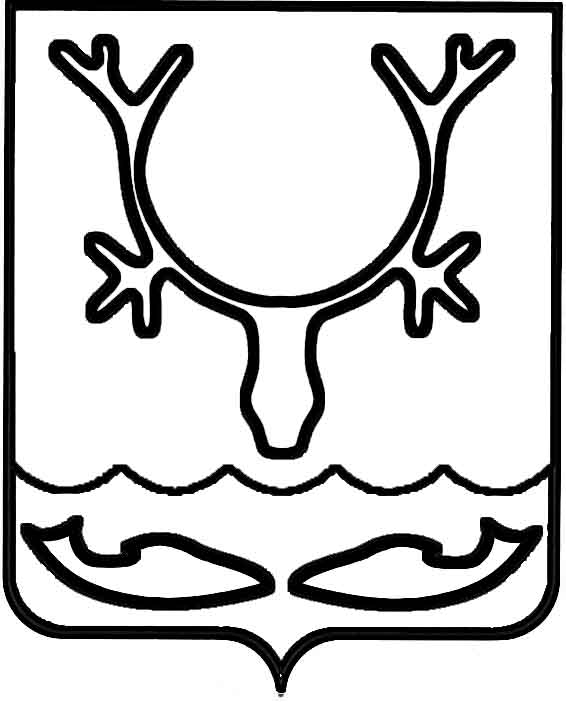 Администрация муниципального образования
"Городской округ "Город Нарьян-Мар"ПОСТАНОВЛЕНИЕВ соответствии с Федеральным законом от 06.10.2003 № 131-ФЗ "Об общих принципах организации местного самоуправления в Российской Федерации", Уставом муниципального образования "Городской округ "Город Нарьян-Мар", в целях приведения нормативных правовых актов Администрации муниципального образования "Городской округ "Город Нарьян-Мар" в соответствие с действующим законодательством Российской Федерации Администрация муниципального образования "Городской округ "Город Нарьян-Мар"П О С Т А Н О В Л Я Е Т:Внести в постановление Администрации МО "Городской округ "Город Нарьян-Мар" от 09.04.2014 № 973 "Об утверждении Положения об условиях и порядке выплаты денежного поощрения членам народной дружины МО "Городской округ "Город Нарьян-Мар", участвующим в охране общественного порядка на территории МО "Городской округ "Город Нарьян-Мар" следующие изменения:наименование постановления изложить в следующей редакции:"Об утверждении Положения об условиях и порядке материального стимулирования народных дружинников за участие в охране общественного порядка на территории муниципального образования "Городской округ "Город Нарьян-Мар";пункт 1 постановления изложить в следующей редакции:"1. Утвердить Положение об условиях и порядке материального стимулирования народных дружинников за участие в охране общественного порядка на территории муниципального образования "Городской округ "Город Нарьян-Мар";в пункте 2 постановления слова "выплаты денежного поощрения 
и установления дополнительных гарантий социальной защиты членам народной дружины МО "Городской округ "Город Нарьян-Мар", участвующим в охране общественного порядка на территории муниципального образования МО "Городской округ "Город Нарьян-Мар" заменить словами "материального стимулирования 
и установления дополнительных гарантий социальной защиты народным дружинникам за участие в охране общественного порядка на территории муниципального образования "Городской округ "Город Нарьян-Мар";наименование приложения к постановлению изложить в следующей редакции:"Положение об условиях и порядке материального стимулирования народных дружинников за участие в охране общественного порядка на территории муниципального образования "Городской округ "Город Нарьян-Мар";в пункте 1.1. положения слова "выплаты денежного поощрения 
и установления дополнительных гарантий социальной защиты членам народной дружины МО "Городской округ "Город Нарьян-Мар", участвующим в охране общественного порядка на территории МО "Городской округ "Город Нарьян-Мар" заменить словами "материального стимулирования народных дружинников за участие в охране общественного порядка на территории муниципального образования "Городской округ "Город Нарьян-Мар";в пункте 1.2. положения слова "выплаты денежного поощрения 
и установления дополнительных гарантий социальной защиты членам народной дружины МО "Городской округ "Город Нарьян-Мар" заменить словами "материального стимулирования и установления дополнительных гарантий социальной защиты народным дружинникам за участие в охране общественного порядка на территории муниципального образования "Городской округ "Город Нарьян-Мар";пункт 1.3. положения изложить в следующей редакции:"1.3. Материальное стимулирование и установление дополнительных гарантий социальной защиты народным дружинникам осуществляется в пределах бюджетных ассигнований, выделенных на эти цели в бюджете муниципального образования "Городской округ "Город Нарьян-Мар".";в пункте 2 положения слова "выплаты денежного поощрения членам ДНД" заменить словами "материального стимулирования народных дружинников";пункт 2.1. положения изложить в следующей редакции:"2.1. Материальное стимулирование народных дружинников осуществляется Администрацией муниципального образования "Городской округ "Город Нарьян-Мар" на основании представления командира ДНД и распоряжения Администрации муниципального образования "Городской округ "Город Нарьян-Мар".";пункт 2.2. положения изложить в следующей редакции:"2.2. Командир ДНД осуществляет учет времени и контроль соблюдения графика выходов народных дружинников на охрану общественного порядка 
на территории муниципального образования "Городской округ "Город Нарьян-Мар" 
в соответствующем табеле учета выхода народных дружинников на охрану общественного порядка. График выходов народных дружинников на охрану общественного порядка на территории муниципального образования "Городской округ "Город Нарьян-Мар" планируется с учетом равномерного распределения дежурств между народными дружинниками.";пункт 2.3. положения изложить в следующей редакции:"2.3. По истечении каждого месяца командир ДНД составляет табель учета выходов народных дружинников на охрану общественного порядка в течение расчетного месяца и представляет его для согласования в Управление Министерства внутренних дел России по Ненецкому автономному округу. Согласованный табель предоставляется командиром ДНД в Администрацию одновременно с представлением на материальное стимулирование народных дружинников ежемесячно в срок 
не позднее 25 числа месяца, следующего за расчетным. Табель учета должен содержать фамилию, имя и отчество народного дружинника, количество выходов на охрану общественного порядка с указанием дат и количество часов каждого выхода. Предоставленный табель проверяется должностным лицом, курирующим деятельность ДНД.По результатам представленных документов издается распоряжение Администрации о выплате материального стимулирования народным дружинникам.";в абзаце первом пункта 2.4. положения слова "Денежное поощрение членам ДНД" заменить словами "Материальное стимулирование народных дружинников";абзац второй пункта 2.4. изложить в следующей редакции:"Размер материального стимулирования составляет 250 (Двести пятьдесят) рублей за один час дежурства.";пункт 2.5. положения изложить в следующей редакции:"2.5. Материальное стимулирование производится путем перечисления 
на банковский счет, указанный в личном заявлении народного дружинника.";в пункте 3 положения слова "членов народной дружины муниципального образования "Городской округ "Город Нарьян-Мар" заменить словами "народным дружинникам";пункте 3.1. положения изложить в следующей редакции:"3.1. Дополнительные гарантии социальной защиты устанавливаются в виде личного страхования народных дружинников.";в пункте 3.3.3. положения слова "являющиеся членами" исключить. Настоящее постановление вступает в силу с 01.01.2021 и подлежит официальному опубликованию.28.12.2020№1152О внесении изменений в постановление Администрации МО "Городской округ "Город Нарьян-Мар" от 09.04.2014 № 973Глава города Нарьян-Мара О.О. Белак